PUBLIC NOTICECITY OF CUBA CITY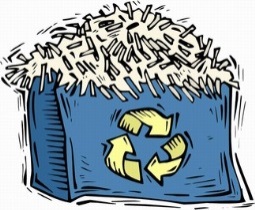 Community Shred DaySaturday, July 15, 20239:00 AM to 11:00 AMDo you have personal documents that need to be shredded?  The City of Cuba City is sponsoring a Community Shred Day from 9:00 AM to 11:00 AM on Saturday, July 15, 2023.  Tri-State Shred will provide a drive through service located in the MidWestOne Bank parking lot next to the Cuba City Municipal Building at 108 N. Main Street. This is a free service to all Cuba City residents.  Limit of three grocery size bags of shredding materials per customer.